  S’ agit il:  	d’ une Ré-inscription 	 OUI ,	d’ une première inscription    OUI Souhaitez vous obtenir une attestation (pour votre CE ou autre...)    OUI Inscription au cours de ________________________________, Code cours : ______________Veuillez nous fournir, au plus tard pour le premier cours:  Un certificat médical					 } ATTENTION DOCUMENTSDeux enveloppes timbrées à votre adresse	 }  INDISPENSABLESÉlève:	Nom	_________________________________	Prénom ____________________________	Date de naissance   ___ / ___ / ______ .Parents ou représentant légal :	Nom, Prénom _______________________________________________	Adresse ____________________________________________________	____________________________________________________				Tél _____________________	E-mail   ___________________________  @  _______________________Je reconnais avoir pris connaissance du règlement intérieur, ainsi que de la notice d’ information prévues à l’ article 13 du RGPD (règlement Général sur la Protection des Données) visible sur le site de l’ association. 		( http:/www.pointesetjazz.com )J’ autorise l’ association à photographier et/ou filmer mon fils/ma fille au cours ou lors des spectacles, pour ses publications.							Fait à _______________le ____/_______/20__							SignaturePaiement : (chèque à l’ ordre de Pointes et Jazz)Wambrecitains :pour une personne inscrite à l’ association : 30€. pour 2 personnes et plus de la mème famille, inscrite à 	l’ association : 27€ par personne.Non Wambrecitains :pour une personne inscrite à l’ association : 33€. pour 2 personnes et plus de la mème famille, inscrite à 	l’ association : 31€ par personne.Contact : pointesetjazz59118@gmail.com adresse:73 Rte de Linselles 59118 Wambrechies  06 88 85 14 65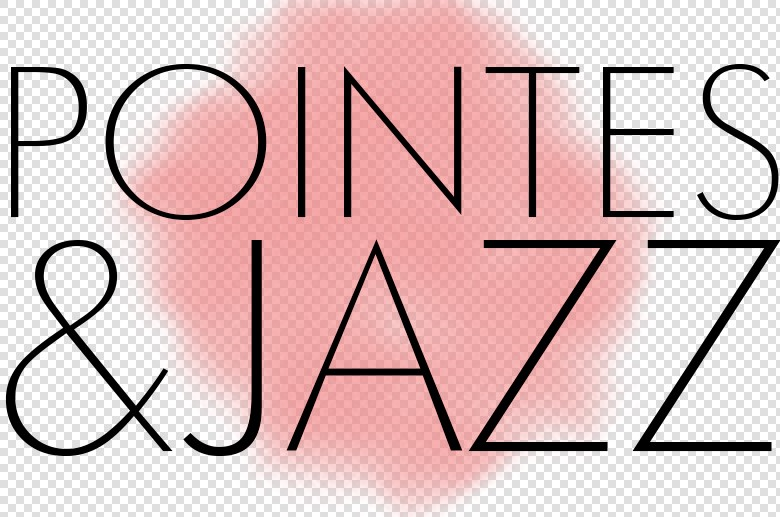  						DOSSIER D’ INSCRIPTION 2022  / 2023    						FICHE A REMETTRE AU PROFESSEURS’ agit il:  	d’ une Ré-inscription 	 OUI ,	d’ une première inscription    OUI Inscription au cours de ________________________________, Code cours : ______________Élève:	Nom	_________________________________	Prénom ____________________________	Date de naissance   ___ / ___ / ______ .	Allergies _____________________Parents ou représentant légal :	Nom, Prénom _______________________________________________	Adresse ____________________________________________________	____________________________________________________				Tél  _____________________	E-mail   ___________________________  @  _______________________Je reconnais avoir pris connaissance du règlement intérieur, ainsi que de la notice d’ information prévues à l’ article 13 du RGPD (règlement Général sur la Protection des Données) visible sur le site de l’ association. 		( http:/www.pointesetjazz.com )J’ autorise l’ association à photographier et/ou filmer mon fils/ma fille au cours ou lors des spectacles, pour ses publications.							Fait à _______________le ____/_______/20__								SignatureContact : pointesetjazz59118@gmail.com adresse:73 Rte de Linselles 59118 Wambrechies  06 88 85 14 65INFORMATIONAttention:Le planning des cours pour la saison 2022/2023 n'est pas encore figé. A titre indicatif vous pouvez consulter celui de 2021/2022 mais des changements peuvent intervenir. Une journée "Spécial Inscription" sera programmée en début septembre avant la reprise des cours.									LE BUREAU 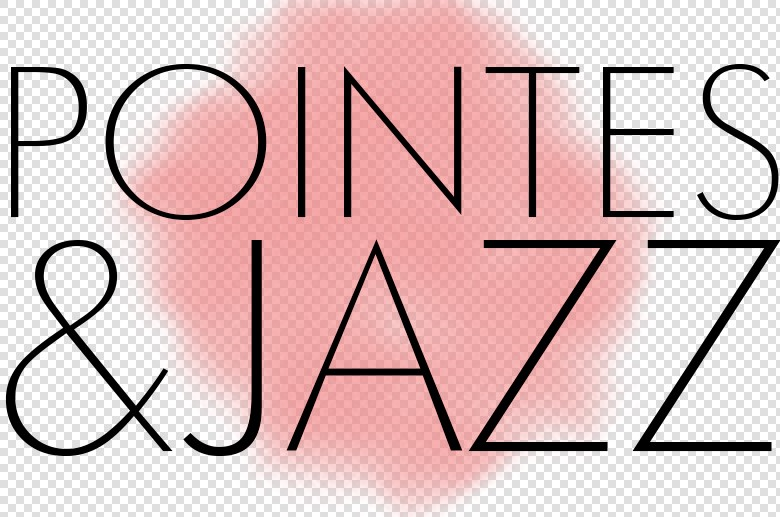 DOSSIER D’ INSCRIPTION 2022  / 2023 FICHE A REMETTRE A L’ ASSOCIATION